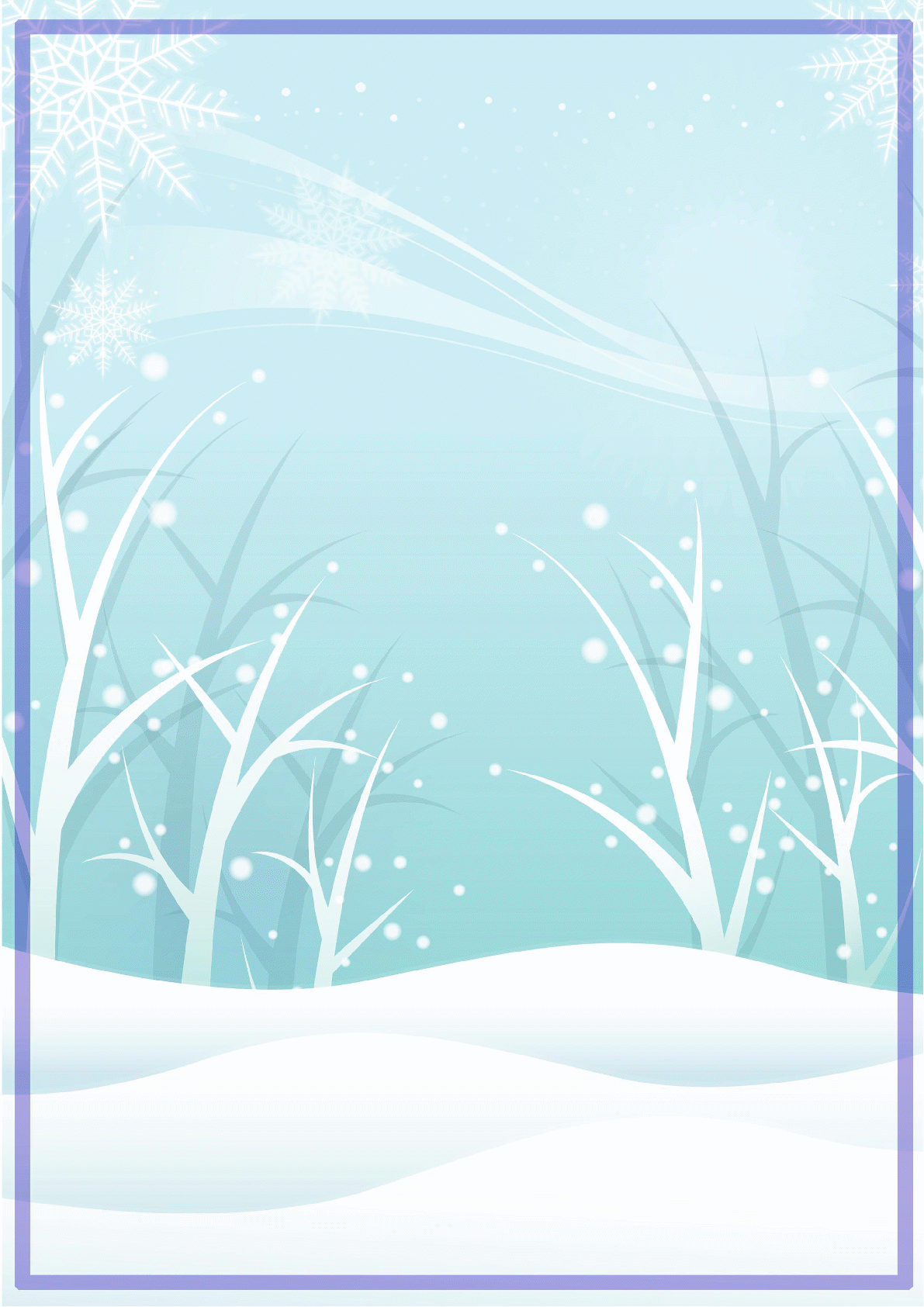 Очень интересно и продуктивно прошла неделя «Зимние виды спорта, зимние забавы»                                                        Можно многого в жизни добиться.                                                  Если с детства со спортом сдружитьсяС наступлением зимы в душе возникают особые чувства и желание провести это время года весело и радостно. Зима всегда радует бодрящим морозцем и искристым снегом. Невозможно усидеть! Скорее во двор, на свежий воздух, где заждались санки и лыжи, ледяные горки и крепости, снежки и другие зимние забавы! Зимние забавы вызывают у детей желание двигаться, заниматься спортом.	В ходе данной недели мы беседовали с детьми о «Зимних видах спорта»,«Что такое спорт», «История олимпийских игр». Дети вспомнили разные зимние виды спорта и спортивный инвентарь, ежедневно рассматривали иллюстрации на спортивную тематику, играли в дидактические игры. Проводили мероприятия, направленные на формирование у детей привычки к здоровому образу жизни, умения заботиться о своём здоровье.  На прогулке ежедневно проводились спортивные и подвижные игры – эстафеты на ловкость. Дети с удовольствием участвовали в разных видах деятельности.	Итоговым мероприятием были представлены тематические работы.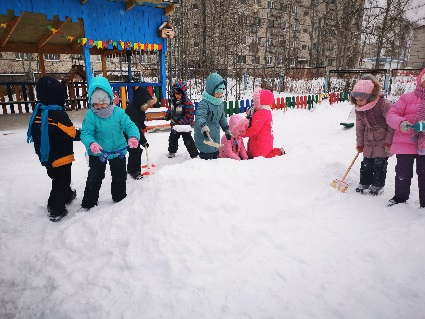 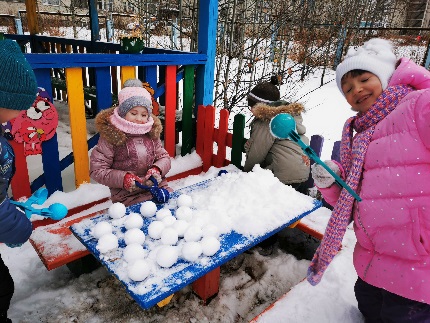 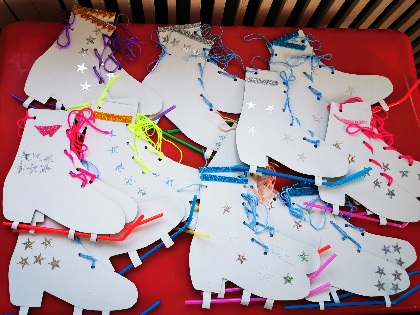 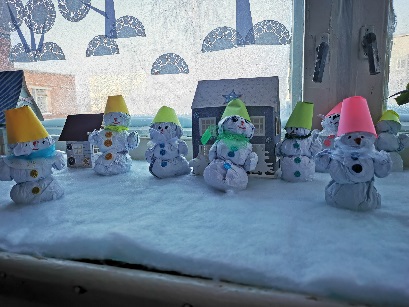 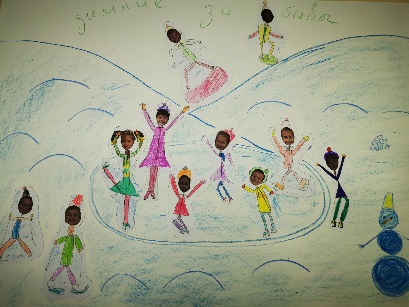 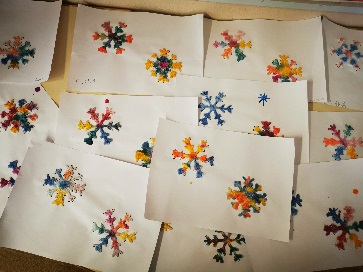 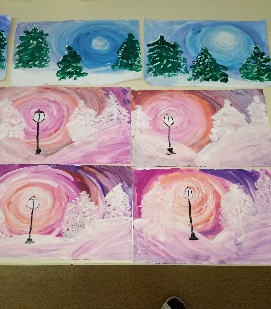 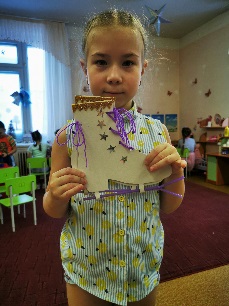 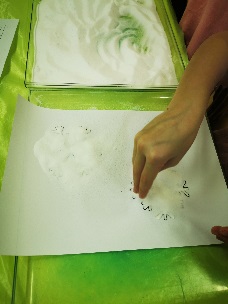 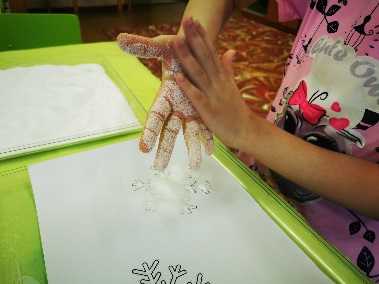 